Séance	PARLEZ-VOUS PRÉCIEUX ?Objectifs :Définir la préciosité́Repérer et analyser les caractéristiques du langage précieuxCréer des figures de style précieuses Support de travail : Extraits des actes I, II et IIII. LA PRÉCIOSITÉ Faites une recherche :  Qu’est-ce que la préciosité́ ? ❏ Une période de l’Histoire de France ❏ Un genre théâtral
❏ Un phénomène de mode
❏ Une langue étrangère Quand la Préciosité a-t-elle vu le jour ? ❏ Pendant l’Antiquité́
❏ Au XVIIème siècle
❏ Au Moyen-Âge ❏ À l’époque d’Edmond RostandQuel personnage historique est à̀ l’origine de la préciosité́ ? ❏ Cyrano de Bergerac
❏ Marguerite de Valois
❏ Henri IV
❏ Le Cardinal de Richelieu Que faut-il faire pour être un précieux digne de ce nom ? ❏ Savoir se taire
❏ S’habiller au goût de la dernière mode
❏ Parler une langue raffinée ❏ Avoir beaucoup d’humour
Quelles sont les principales valeurs prônées par la préciosité́ ? ❏ La fraternité́ 		❏ L’élégance
❏ La générosité́ 		❏ Le courage
❏ La courtoisie 		❏ Le raffinement Quels sont les centres d’intérêt des précieux ? ❏ La poésie		❏ La gastronomie ❏ L’amour		❏ Les voyages
❏ La mode 		❏ Le sport
❏ Les sciences 	❏ La danse
❏ Le langage 		❏ Le bricolage Où les précieux aiment-ils se retrouver ? ❏ Dans des jardins
❏ Au restaurant
❏ À la plage ❏ Dans des salons littérairesQuel adjectif qualifie une précieuse qui fait preuve d’excès dans ses manières ? ❏ Saugrenue
❏ Extravagante
❏ Excentrique ❏ Ridicule II. LA RHÉTORIQUE PRÉCIEUSE:Au XVIIème siècle, le langage précieux, raffiné et recherché jusqu’à̀ l’hermétisme, permettait à̀ ceux qui le pratiquaient de se distinguer du commun des mortels.Il était absolument nécessaire de ne point parler comme tout le monde. Aussi fallait-il respecter quelques règles de beau langage :– Renoncer à̀ son prénom pour un pseudonyme sophistiqué.– Bannir de son vocabulaire des termes jugés vulgaires ou trop ordinaires. – Créer des néologismes.– Employer immodérément des adverbes de manière comme furieusement, effroyablement...– User de figures de style. L’hyperbole, l’oxymore, la périphrase, la métaphore et la personnification étant les plus prisées. Les excès furent tels que la langue devint vite un jargon incompréhensible. En 1660, Antoine Baudeau de Somaize jugea utile de publier un dictionnaire à l’usage des non-initiés pour retranscrire en un français courant les expressions précieuses. 1. En voici quelques-unes dans le tableau ci-dessous. Sauriez-vous dire ce qu’elles désignent ? Expressions précieuses 							Équivalents courants Le conseiller des grâces			
Les commodités de la conversation 		L’ameublement de la bouche 		L’affronteur des temps			
Le bain intérieur				
Les habitants du royaume de Neptune 	L’instrument de la propreté́ 			Le flambeau du jour 				
L’empire de Morphée				
Une diseuse de pas vrai 			Le paradis des oreilles 			
Les filles de la douleur et de la joie 		Une maison flottante et ailée 			
Un nourrisson des muses			
Les coussinets d’amour 			2. En 1659, Molière compose Les Précieuses ridicules, une comédie satirique dans laquelle il se moque
de deux provinciales sottes victimes des excès de la mode précieuse. Voici quelques-unes des répliques les plus fameuses de la pièce, réécrivez-les en langage courant. a) Voudriez-vous, faquins, que j’allasse imprimer mes souliers en boue ? b) Voiturez-nous les commodités de la conversation. c) Attachez un peu sur ces gants la réflexion de votre odorat. d) Contentez, s'il vous plait, l'envie que ce siège a de vous embrasser. e) Vous articulez tout à fait bien votre voix.
f) Dites-moi, s'il vous plaît, si Madame est en commodité́ d'être visible.
g) L'invisible n'a point gâté́ l'économie de votre tête. h) Je suis dans un jeûne effroyable de divertissements. 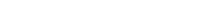 III. LA PRÉCIOSITÉ DANS CYRANO DE BERGERAC Par quels personnages la préciosité est-elle représentée dans la pièce ? Lesquels sont particulièrement ridicules ? Quel est le vrai prénom de Roxane ? Pourquoi se fait-elle appeler autrement ? Retrouvez dans la scène 3 de l’acte III, d’autres surnoms précieux. Vous pouvez relire ces extraits et vous pouvez essayer (si vous le souhaitez) de repérer les passages où l’on parle un langage précieux.
a) Acte I, scènes 2 et 3
b) Acte II, scènes 1, 3 et 6 c) Acte III, scènes 1, 3, 5, 7 et 10 Se conformant aux codes de la rhétorique précieuse, Edmond Rostand use dans les dialogues de tous les procédés qui la caractérisent. Trouvez un exemple pour chacun d’eux. a) Un néologisme
b) L’emploi d’un adverbe de manière c) Une hyperbole
d) Un oxymore
e) Une périphrase
f) Une métaphore
g) Une personnification 5. Retrouvez le nom de poètes précieux cites par Cyrano. Selon vous, le héros les apprécie-t-il ? 6. Pourquoi Cyrano, alors qu’il méprise la préciosité́, recourt-il au parler précieux ?7. À quel moment Roxane prend-elle conscience de la futilité́ de l’esprit précieux ? 8. Quand renonce-t-elle tout à fait à la préciosité́ ? IV. À VOUS DE JOUER ! 1. Aidez ce malheureux Christian à rassembler son « éloquence en fuite » et à « délabyrinther ses sentiments ».
a) Intégrez dans les répliques suivantes des adverbes en –ment aux accents précieux. « Je vous aime. » ; « Je t’adore. »
b) Remplacez le mot souligné par une périphrase précieuse.
« Ton cou ! Je voudrais l’embrasser !... » 2. Créez des métaphores précieuses pour désigner
les réalités suivantes : un stylo, une fourchette, un sac de voyage, une feuille morte, la salle de bains, un arrosoir, une crotte de chien, une pièce de monnaie, un gâteau, un téléphone portable. 